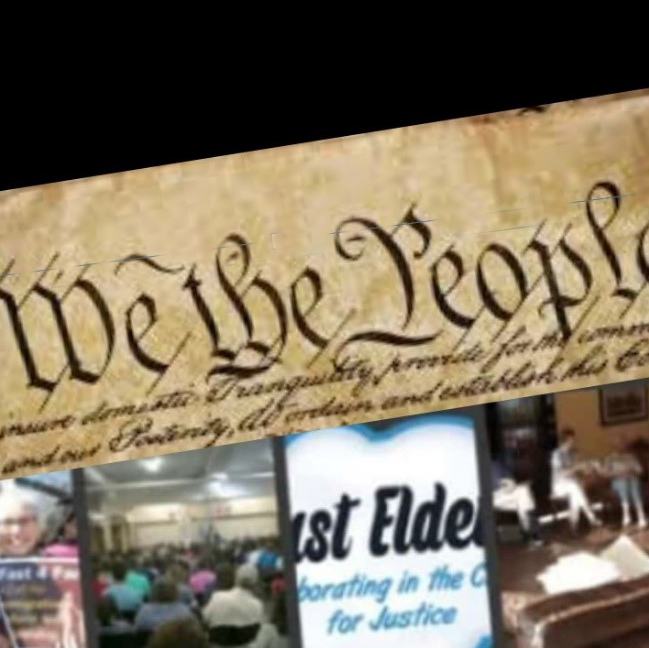 is a JUST ELDERS campaign demandingGOVERNANCE NOT GRIDLOCKfrom those elected to represent usat the local, state and federal levels of government.This campaign is rooted in a decades’ old reality that the people who represent us fail to deliver the government we need and expect. The list of unresolved issues continues to grow year after year. NEEDED LEGISLATION IS TRAPPED IN POLITICAL GRIDLOCK.OUR MESSAGE TO OUR REPRESENTATIVES US IS SIMPLE AND POSTIVE!“WE WILL VOTE FOR THOSE WORKING ON LONG TERM BI-PARTISAN SOLUTIONS FOR THE ISSUES OF THE AMERICAN MAJORITY.”JOIN US AT WWW.JUSTELDERS.ORG/WETHEPEOPLEClick “I’m in!” THEN LEAD WHERE EVER YOU ARE!environmentincarcerationeconomyimmigrationeducationvotinghealthcareracismsafetyinequality